Администрация						сельского поселения  Преполовенка		муниципального района Безенчукский		         Самарской области					Центральная ул., 53, с. Преполовенка, 446222				тел.:89277599651e-mail: adm-prepol2017@yandex.ru						ОКПО 79170024, ОГРН 1056362024840ИНН 6362012537, КПП 636201001	с.ПреполовенкаПОСТАНОВЛЕНИЕот 17.01.2020г. №  10Об утверждении плана мероприятий по профилактике наркомании срединесовершеннолетних на территории сельского поселения Преполовенкамуниципального района Безенчукский Самарской области на 2020 год  В целях профилактики наркомании и токсикомании на территории сельского поселения Прибой, в соответствии с Федеральными законами от 06.10.2003 г. № 131-ФЗ «Об общих принципах организации местного самоуправления в Российской Федерации», №3-ФЗ от 08.01.2008 г. «О наркотических средствах и психотропных веществах», Указом Президента Российской Федерации  от 09.06.2010 г. № 690 « Об утверждении Стратегии государственной антинаркотической политики Российской Федерации до 2020 года, руководствуясь Уставом сельского поселения Преполовенка муниципального района Безенчукский Самарской областиПОСТАНОВЛЯЮ:Утвердить план мероприятий по профилактике наркомании среди несовершеннолетних на территории  сельского поселения Преполовенка муниципального района Безенчукский Самарской области на 2020 год согласно приложения.Опубликовать настоящее Постановление в газете «Вестник сельского поселения Преполовенка», разместить на официальном сайте поселения в сети Интернет. Контроль за выполнением настоящего Постановления оставляю за собой.Глава сельского поселения Преполовенкамуниципального района Безенчукский Самарской области                                                                                  В.Б.ВасильевИсп. Л.Н.Оводова 89376444641Приложение к постановлению Администрации сельского поселения Преполовенкамуниципального района Безенчукский Самарской области № 10 от 17.01.2020 г.План мероприятий по профилактике наркомании среди несовершеннолетних на территории сельского поселения Преполовенка муниципального района Безенчукский Самарской области на 2020 год№
п/пМероприятияОтветственные исполнителиСроквыполненияСроквыполнения1.Организационные мероприятия по профилактики наркомании Организационные мероприятия по профилактики наркомании Организационные мероприятия по профилактики наркомании Организационные мероприятия по профилактики наркомании 1.1Участие в  заседаниях антинаркотической комиссии муниципального района БезенчукскийГлава сельского поселенияГлава сельского поселенияВ течение года1.2Осуществление взаимодействия с правоохранительными органами при проведении мероприятий по профилактике наркомании среди несовершеннолетних.Глава сельского поселенияПредставители О МВД Безенчукского  района (по согласованию)Глава сельского поселенияПредставители О МВД Безенчукского  района (по согласованию)В течение года1.3Взаимодействие  с образовательными учреждениями  по вопросам профилактики наркомании среди несовершеннолетних (совместное посещение проблемных семей) и проведение с ними бесед по антинаркотической направленности.Глава сельского поселения Педагог-организаторГБОУ СОШс. Преполовенка (по согласованию)Глава сельского поселения Педагог-организаторГБОУ СОШс. Преполовенка (по согласованию)В течение года1.4Осуществление рейдов по выявлению посевов дикорастущих наркотических растений на территории поселения.Глава сельского поселенияУчастковый уполномоченный полиции (по согласованию)Глава сельского поселенияУчастковый уполномоченный полиции (по согласованию)Июнь- сентябрь2 Проведение  мероприятий антинаркотической направленности Проведение  мероприятий антинаркотической направленности Проведение  мероприятий антинаркотической направленности Проведение  мероприятий антинаркотической направленности2.1Проведение в СДК с. Преполовенка мероприятий по пропаганде здорового образа жизни и профилактике наркомании среди несовершеннолетних:Беседа для подростков «Жизнь без наркотиков»;Беседа о вредных привычках «Хочешь быть здоровым – буди им!»;Спортивная викторина «Быстрее, выше, сильнее» Диспут «За пеленою кайфа»;Беседа о вреде наркотиков «Не отнимай у себя завтра»;Оформление книжной выставки в библиотеке с. Преполовенка «Помоги себе сам».Заведующая СДКс. ПреполовенкаЗаведующая библиотекойс. ПреполовенкаЗаведующая СДКс. ПреполовенкаЗаведующая библиотекойс. ПреполовенкаЯнварьМартИюльАвгустМарт2.2Организация дежурства ответственных лиц администрации, работников учреждений культуры во время  проведения культурно-массовых мероприятий.Глава сельского поселенияЗаведующая СДКс. Преполовенказаведующая библиотекой Глава сельского поселенияЗаведующая СДКс. Преполовенказаведующая библиотекой во время мероприятий2.3.Проводить вечерние  рейды по местам концентрации подростков, выявлять безнадзорных и несовершеннолетних правонарушителей;Проведение специализированных рейдов по местам массового отдыха молодёжи.Глава сельского поселенияПедагог-организаторГБОУ СОШс. Преполовенка (по согласованию)Участковый  уполномоченный полиции (по согласованию)Глава сельского поселенияПедагог-организаторГБОУ СОШс. Преполовенка (по согласованию)Участковый  уполномоченный полиции (по согласованию)Июнь - октябрь2.4.- «Общешкольный спортивный кросс» посвященный трагедии в Беслане в рамках Дня здоровья;-  Конкурс  стенгазет «Скажи наркотикам «НЕТ!»Глава сельского поселенияПедагог-организаторГБОУ СОШс. ПреполовенкаГлава сельского поселенияПедагог-организаторГБОУ СОШс. ПреполовенкаСентябрьОктябрь2.5.Размещение информации по пропаганде здорового образа жизни, профилактике наркомании среди несовершеннолетних- на официальном сайте поселения,- в газете «Вестник сельского поселения Преполовенка»,- на информационных стендах: Администрации поселения,СДК с. Преполовенка, библиотека.Заместитель главы с.п. ПреполовенкаЗаведующая СДКс. Преполовенка(по согласованию);Зав. библиотекой с. ПреполовенкаЗаместитель главы с.п. ПреполовенкаЗаведующая СДКс. Преполовенка(по согласованию);Зав. библиотекой с. ПреполовенкаПостоянно в течение года3.Обеспечение активного участия институтов гражданского общества по реализации мероприятий по профилактике наркомании среди несовершеннолетнихОбеспечение активного участия институтов гражданского общества по реализации мероприятий по профилактике наркомании среди несовершеннолетнихОбеспечение активного участия институтов гражданского общества по реализации мероприятий по профилактике наркомании среди несовершеннолетнихОбеспечение активного участия институтов гражданского общества по реализации мероприятий по профилактике наркомании среди несовершеннолетних3.1.Рассмотрение в соответствии с действующим законодательством обращений и информации граждан и организаций, связанных с распространением и употреблением наркотических средств среди несовершеннолетних.Глава сельского поселенияГлава сельского поселенияПостоянно в течение года3.2Привлечение ветеранской организации, депутатов собрания представителей, старост поселений к профилактическим антинаркотическим акциям «Сообщи, где торгуют смертью».Руководитель ветеранской организацииЖукова Е.А. (по согласованию);Председатель собрания представителейМ.М. Баннова (по согласованию), староста (по согласованию)Руководитель ветеранской организацииЖукова Е.А. (по согласованию);Председатель собрания представителейМ.М. Баннова (по согласованию), староста (по согласованию)В течение года4.Мониторинг ситуации по профилактике наркомании Мониторинг ситуации по профилактике наркомании Мониторинг ситуации по профилактике наркомании Мониторинг ситуации по профилактике наркомании 4.1.Анализ эффективности реализации  плана мероприятий по профилактике наркомании  среди несовершеннолетних на территории  сельского поселения  Преполовенка муниципального района Безенчукский Самарской области Зам.главы с.п. ПреполовенкаЗам.главы с.п. Преполовенка1 раз в полугодие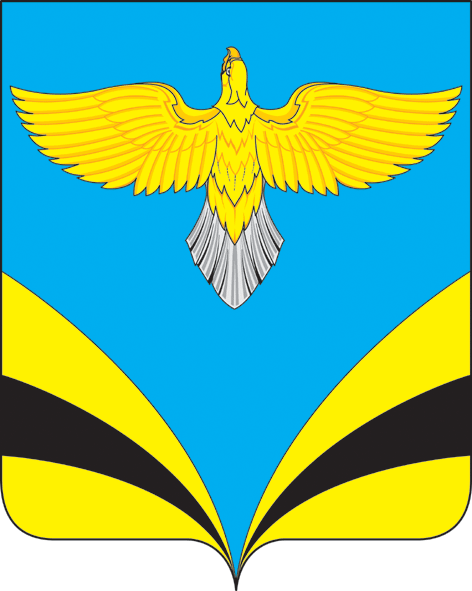 